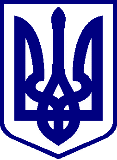 КИЇВСЬКА МIСЬКА РАДАII СЕСIЯ IX СКЛИКАННЯРІШЕННЯ____________№_________________ПРОЄКТ Про затвердження змін та доповнень до рішення Київської міської ради від 15 грудня 2022 року  № 5892/5933 «Про надання додаткових пільг та гарантій киянам, які приймали (приймають) участь у заходах, необхідних для забезпечення оборони України, захисту безпеки населення та інтересів держави у зв’язку з військовою агресією російської федерації проти України, членам їх сімей, членам загиблих (померлих) Захисників і Захисниць України»Відповідно до Закону України «Про місцеве самоврядування в Україні» з метою надання матеріальної допомоги на часткову компенсацію членам сімей загиблих (померлих) осіб місце проживання яких не зареєстроване на території міста Києва, але які приймали безпосередню участь у складі військових частин міста Києва Сил територіальної оборони Збройних Сил України та добровольчих формувань територіальної громади міста Києва на виготовлення та встановлення надгробків таким загиблим (померлим) особам, похованим у місті Києві, Київська міська рада   ВИРІШИЛА:Затвердити  зміни та доповнення до рішення Київської міської ради від 15 грудня 2022 року  № 5892/5933 «Про надання додаткових пільг та гарантій киянам, які приймали (приймають) участь у заходах, необхідних для забезпечення оборони України, захисту безпеки населення та інтересів держави у зв’язку з військовою агресією російської федерації проти України, членам їх сімей, членам загиблих (померлих) Захисників і Захисниць України», що додаються. Виконавчому органу Київської міської ради вжити необхідних заходів з метою забезпечення належної реалізації цього рішення, підготувати зміни до відповідних актів Київської міської ради.Оприлюднити це рішення Київської міської ради у спосіб, визначений чинним законодавством.Контроль за виконанням цього рішення покласти на постійну комісію Київської міської ради з питань охорони здоров’я та соціальної політики.Київській міський голова                                                              Віталій КЛИЧКОПОДАННЯ:Депутатка Київської міської ради 				Марина ПОРОШЕНКОДепутатка Київської міської ради                           Людмила КОВАЛЕВСЬКА ПОГОДЖЕНО:Постійна комісія Київської міської радиз питань охорони здоров’я та соціальної політикиГолова                                                                                 Марина ПОРОШЕНКОСекретар                                                                                           Юлія УЛАСИКПостійна комісія Київської міської радиз питань бюджету та соціально-економічного розвитку  Голова                                                                                       Андрій ВІТРЕНКОСекретар                                                                             Владислав АНДРОНОВ В. о. начальника управлінняправового забезпечення діяльностіКиївської міської ради                                                Валентина ПОЛОЖИШНИКЗАТВЕРДЖЕНО рішення Київської міської радивід __________ № ___________Зміни та доповненнядо рішення Київської міської ради від 15 грудня 2022 року  № 5892/5933 «Про надання додаткових пільг та гарантій киянам, які приймали (приймають) участь у заходах, необхідних для забезпечення оборони України, захисту безпеки населення та інтересів держави у зв’язку з військовою агресією російської федерації проти України, членам їх сімей, членам загиблих (померлих) Захисників і Захисниць України» 1. Внести до рішення Київської міської ради від 15 грудня 2022 року  № 5892/5933  «Про надання додаткових пільг та гарантій киянам, які приймали (приймають) участь у заходах, необхідних для забезпечення оборони України, захисту безпеки населення та інтересів держави у зв’язку з військовою агресією російської федерації проти України, членам їх сімей, членам загиблих (померлих) Захисників і Захисниць України» (далі – Рішення Київради № 5892/5933) такі зміни: 1.1 Назву Рішення Київради № 5892/5933 викласти в такій редакції «Про надання додаткових пільг та гарантій киянам, які приймали (приймають) участь у заходах, необхідних для забезпечення оборони України, захисту безпеки населення та інтересів держави у зв’язку з військовою агресією російської федерації проти України, членам їх сімей, членам загиблих (померлих) Захисників і Захисниць України», а також членам сімей загиблих (померлих) осіб  місце проживання яких не зареєстроване на території міста Києва, але які приймали участь у складі військових частин міста Києва Сил територіальної оборони Збройних Сил України та добровольчих формувань територіальної громади міста Києва, похованих у місті Києві».У пункті 1 Рішення Київради № 5892/5933 після слів «членам загиблих (померлих) Захисників і Захисниць України» додати знаки та слова «, а також членам сімей загиблих (померлих) осіб місце проживання яких не зареєстроване на території міста Києва, але які приймали участь у складі військових частин міста Києва Сил територіальної оборони Збройних Сил України та добровольчих формувань територіальної громади міста Києва, похованих у місті Києві,». 2. Унести до Порядку надання додаткових пільг та гарантій киянам, які приймали (приймають) участь у заходах, необхідних для забезпечення оборони України, захисту безпеки населення та інтересів держави у зв'язку з військовою агресією російської федерації проти України, членам їх сімей, членам загиблих (померлих) Захисників і Захисниць України, що є додатком до рішення Київської міської ради від 15 грудня 2022 року  № 5892/5933 (далі – додаток до Рішення Київради № 5892/5933) такі зміни: У назві додатка до Рішення Київради № 5892/5933 після слів «членам загиблих (померлих) Захисників і Захисниць України» додати знак та слова «,а також членам сімей загиблих (померлих) осіб місце проживання яких не зареєстроване на території міста Києва, але які приймали участь у складі військових частин міста Києва Сил територіальної оборони Збройних Сил України та добровольчих формувань територіальної громади міста Києва, похованих у місті Києві».У розділі І. «Загальні положення» внести такі зміни:У пункті 1 після слів «членам загиблих (померлих) Захисників і Захисниць України» додати знаки та слова «,також членам сімей загиблих (померлих) осіб місце проживання яких не зареєстроване на території міста Києва, але які приймали участь у складі військових частин міста Києва Сил територіальної оборони Збройних Сил України та добровольчих формувань територіальної громади міста Києва, похованих у місті Києві,»;Пункт 2 доповнити новим підпунктом 2.1.5. такого змісту: «2.1.5. Члени сімей загиблих (померлих) осіб місце проживання яких не зареєстроване на території міста Києва, але які приймали участь у складі військових частин міста Києва Сил територіальної оборони Збройних Сил України та добровольчих формувань територіальної громади міста Києва, похованих у місті Києві, та які не відносяться до осіб передбачених підпунктами 2.1.1.- 2.1.4. підпункту 2.1. пункту 2  розділу І».У Абзаці другому підпункту 2.1.4. підпункту 2.1 пункту 2 розділу І замість слів: «кияни, які приймали (приймають) участь у заходах, необхідних для забезпечення оборони України, захисту безпеки населення та інтересів держави у зв'язку з військовою агресією російської федерації проти України (включаючи внутрішньо переміщених осіб)» зазначити слова «особи визначені у підпунктах 2.1.1 – 2.1.4 підпункту 2.1 пункту 2 розділу І цього порядку».Пункт 2 розділу І додатка  до Рішення Київради № 5892/5933 доповнити новим підпунктом  2.4.  такого змісту: «2.4. Члени сімей загиблих (померлих) осіб місце проживання яких не зареєстроване на території міста Києва, але які приймали безпосередню участь у складі військових частин міста Києва Сил територіальної оборони Збройних Сил України та добровольчих формувань територіальної громади міста Києва, похованих у місті Києві, розуміються:2.4.1. Дружина (чоловік), які не одружились вдруге, незалежно від того, виплачується їм пенсія чи ні.2.4.2. Малолітні та повнолітні діти віком до 18 років; повнолітні діти, які навчаються за денною або дуальною формами здобуття освіти у закладах професійної (професійно-технічної), фахової передвищої та вищої освіти - до закінчення цих закладів освіти, але не довше ніж до досягнення ними 23 років).2.4.3. Неодружені повнолітні діти, визнані дітьми з інвалідністю I та II групи або особами з інвалідністю I групи.2.4.4. Батьки загиблих (померлих) осіб.2.4.5. Особа, яка знаходилась під опікою або піклуванням загиблої (померлої) особи та проживала разом з ним (нею).2.4.6. Утриманці загиблих (померлих) осіб, яким у зв'язку з цим виплачується пенсія.».У абзаці першому пункту 3 розділу І додатка до  Рішення Київради № 5892/5933 після слів та знаку «киян – Захисників і киянок – Захисниць України,» додати слова та знак такого змісту: «члени сімей загиблих (померлих) осіб місце проживання яких не зареєстроване на території міста Києва, але які приймали безпосередню участь у складі військових частин міста Києва Сил територіальної оборони Збройних Сил України та добровольчих формувань територіальної громади міста Києва, похованих у місті Києві».Пункт 3 доповнити новим підпунктом 3.3 такого змісту:«3.3. Положення підпунктів 3.1 – 3.2  цього пункту щодо наявності реєстрації у місті Києві, не поширюються на членів сімей загиблих (померлих) осіб місце проживання яких не зареєстроване на території міста Києва, але які приймали безпосередню участь у складі військових частин міста Києва Сил територіальної оборони Збройних Сил України та добровольчих формувань територіальної громади міста Києва, похованих у місті Києві».В абзаці першому та другому пункту 6 розділу І додатка  Рішення Київради № 5892/5933 після слів та знаку «членам сімей загиблих (померлих) киян-Захисників і киянок-Захисниць України,» додати слова та знак  «в тому числі на членів сімей загиблих (померлих) осіб  місце проживання яких не зареєстроване на території міста Києва, але які приймали безпосередню участь у складі  військових частин міста Києва Сил територіальної оборони Збройних Сил України та добровольчих формувань територіальної громади міста Києва, похованих у місті Києві,». Назву розділу VІІІ додатка до Рішення Київради № 5892/5933  після слів «киянам-Захисникам та киянкам -Захисницям  України» доповнити знаком та словами «, а також членам сімей загиблих (померлих) осіб місце проживання яких не зареєстроване на території міста Києва, але які приймали безпосередню участь у складі військових частин міста Києва Сил територіальної оборони Збройних Сил України та добровольчих формувань територіальної громади міста Києва на виготовлення та встановлення надгробків таким загиблим (померлим) особам, похованих у місті Києві».У пункті 1  розділу VІІІ додатка до Рішення Київради № 5892/5933 після слів «киянок-Захисниць України» додати знаки та слова «,членам сімей загиблих (померлих) осіб місце проживання яких не зареєстроване на території міста Києва, але які приймали безпосередню участь у складі військових частин міста Києва Сил територіальної оборони Збройних Сил України та добровольчих формувань територіальної громади міста Києва надається матеріальна допомога на часткову компенсацію на виготовлення та встановлення надгробків таким загиблим (померлим) особам, похованих у місті Києві,».У абзаці четвертому пункту 2 розділу VІІІ додатка до Рішення Київради № 5892/5933 після слів та знаку «проти України,» додати слова та знак «особи  місце проживання якої не зареєстроване на території міста Києва, але яка приймала безпосередню участь у складі військових частин міста Києва Сил територіальної оборони Збройних Сил України та добровольчих формувань територіальної громади міста Києва, похованої у місті Києві, ».У абзаці п’ятому пункту 2 розділу VІІІ додатка до Рішення Київради № 5892/5933 після слів «проти України» додати знак та слова «із особою місце проживання якої не зареєстроване на території міста Києва, але яка приймала безпосередню участь у складі військових частин міста Києва Сил територіальної оборони Збройних Сил України та добровольчих формувань територіальної громади міста Києва, похованої у місті Києві,». У пункті 3  розділу VІІІ додатка до Рішення Київради № 5892/5933 після слів та знаку «проти України», додати слова та знак «або загиблій (померлій) особі місце проживання якої не зареєстроване на території міста Києва, але яка приймала безпосередню участь у складі військових частин міста Києва Сил територіальної оборони Збройних Сил України та добровольчих формувань територіальної громади міста Києва, похованої у місті Києві, ». Пункт 4 розділу VІІІ додатка до Рішення Київради № 5892/5933 доповнити новим абзацом такого змісту: «Положення цього пункту не поширюються щодо оплати виготовлення (встановлення) надгробку особі місце проживання якої не зареєстроване на території міста Києва, але яка приймала безпосередню участь у складі військових частин міста Києва Сил територіальної оборони Збройних Сил України та добровольчих формувань територіальної громади міста Києва, похованої у місті Києві.».Київський міський голова 		                        		   Віталій КЛИЧКО